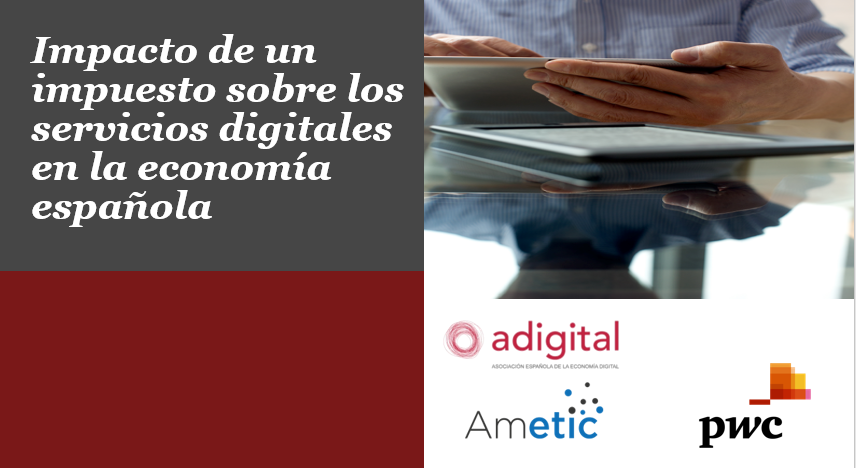 AGENDA11:00	Acreditación Invitados11:30	Bienvenida		Manuel Martín Espada, Socio responsable de Mercados PwC		José Luis Zimmermann, Director General Adigital		Mª Teresa Gómez Condado, Directora General AMETIC11:45	Presentación Informe: Impacto de un impuesto sobre los servicios digitales en la economía españolaJordi Esteve, Socio PwC12:05	Turno de preguntas12:15	ColoquioModerador. Jesús Toribio, Socio responsable Fiscalidad sectores Telecomunicaciones, internet, media y ocio, PwC		Carlos Mateo, Presidente de la Asociación de Startups		Bernardo Soto, Jefe del Área Fiscal de CEOE		Luis Manuel Viñuales, Socio lidera el Grupo de Fiscalidad Internacional, GARRIGUES12:45	Turno de preguntas 13:00	Aperitivo (vino español)